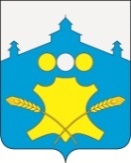 АдминистрацияБольшемурашкинского муниципального районаНижегородской областиПОСТАНОВЛЕНИЕ          29.04.2013 г.                                                                                                    № 312"Об определении границ прилегающих к некоторым организациям и объектам территорий, на которых не допускается розничная продажа алкогольной продукции" 
В соответствии с Федеральным законом от 06.10.2003 № 131-ФЗ «Об общих принципах организации местного самоуправления в Российской Федерации», Федеральным законом от 22.11.1995 № 171-ФЗ «О государственном регулировании производства и оборота этилового спирта, алкогольной и спиртосодержащей продукции и об ограничении потребления (распития) алкогольной продукции», Постановлением Правительства Российской Федерации от 27.12.2012 № 1425 «Об определении органами государственной власти субъектов Российской Федерации мест массового скопления граждан и мест нахождения источников повышенной опасности, в которых не допускается розничная продажа алкогольной продукции, а также определения органами местного самоуправления границ, прилегающих к некоторым организациям и объектам территорий, на которых не допускается розничная продажа алкогольной продукции», администрация Большемурашкинского муниципального района  п о с т а н о в л я е т:

1. Установить минимальное расстояние до границ прилегающих территорий, на которых запрещено размещение предприятий розничной торговли и общественного питания, осуществляющих розничную продажу алкогольной продукции: - от детских учреждений - 48 метров- от образовательных организаций - 50 метров, - от объектов спорта  -  50 метров- от медицинских организаций в р.п. Большое Мурашкино - 50 метров,  от медицинских организаций  в сельских поселениях – 30 метров.- от организаций и объектов, определенных п.п. б, в п. 2 Правил определения органами местного самоуправления границ прилегающих к некоторым организациям и объектам территорий, на которых   не допускается розничная продажа алкогольной продукции, утвержденных  Постановлением Правительства Российской Федерации от 27.12.2012 г. № 1425 –50 метров2. Определить, что способ расчета расстояний от организаций и объектов,  указанных в Приложении № 1, до границ прилегающих территорий, осуществляется от главного входа в здание  по кратчайшему  маршруту движения пешехода, с учетом обособленной территории  при наличии таковой. В случае наличия нескольких главных входов для посетителей, расчет производится от каждого входа с последующим объединением установленных прилегающих территорий. В случае, если обособленная территория превышает границы прилегающей территории, то границы прилегающей территории определяются по границе обособленной территории3. Утвердить схемы границ прилегающих территорий к организациям и объектам, на которых не допускается розничная продажа алкогольной продукции   согласно Приложению № 2. 4. Управлению делами (И.Д. Садкова) обеспечить опубликование  настоящего постановления в районной газете «Знамя» и размещение в сети Интернет  на официальном сайте администрации5. Контроль за исполнением настоящего постановления возложить на заместителя главы администрации Р.Е. Даранова Глава администрации Большемурашкинского района	                                           В.В. Кокурин                                                                 Приложение 1                                                                 к Постановлению от   29.04.2013 №  312Перечень организаций и объектов  Большемурашкинского муниципального района, на прилегающей территории  которых,  не допускается розничная продажа алкогольной продукции                                                            Приложение 2	                                                  к Постановлению от   29.04.2013 №   312 Схемы границ прилегающих территорий к организациям и объектам, на которых не допускается розничная продажа алкогольной продукцииНаименованиеАдрес места нахождения          Образовательные учреждения1МБОУ Большемурашкинская средняя общеобразовательная школа606360, Нижегородская обл., р.п. Большое Мурашкино, ул.Школьная, д.202МБОУ Советская средняя общеобразовательная школа606365, Нижегородская обл., Большемурашкинский район, п. Советский, д.403МБОУ Холязинская основная общеобразовательная школа Нижегородская обл., Большемурашкинский район, с.Холязино, ул. Пакина, д.854МБОУ Кишкинская основная общеобразовательная школаНижегородская обл., Большемурашкинский район, с.Кишкино, ул.Пришкольная, д.135МКС(К)ОУ «Большемурашкинская специальная (коррекционная) общеобразовательная школа-интернат VIII вида» 606360, Нижегородская обл., р.п. Большое Мурашкино, ул. Старо-Луговая, д.206ГКОУ «Большемурашкинская областная специальная (коррекционная) общеобразовательная школа-интернат II вида»606360, Нижегородская обл., р.п. Большое Мурашкино, ул. Новая, д.176.1ГКОУ «Большемурашкинская областная специальная (коррекционная) общеобразовательная школа-интернат II вида»606360, Нижегородская обл., р.п. Большое Мурашкино, ул. Свободы, д.74 а,74 б6.2ГКОУ «Большемурашкинская областная специальная (коррекционная) общеобразовательная школа-интернат II вида»606360, Нижегородская обл., р.п. Большое Мурашкино, ул.1Мая, д.927ГБОУ ВПО Нижегородский государственный инженерно-экономический институт606360, Нижегородская обл., р.п.Большое Мурашкино, ул.6-й микрорайон, Учебный городок,  д.3            Дошкольные учреждения8МБДОУ Детский сад «Росинка»606360, Нижегородская обл., р.п. Большое Мурашкино, пос. Меховщиков, д.189МБДОУ Детский сад им.Н.К. Крупской606360, Нижегородская обл., р.п. Большое Мурашкино, ул.Советская, д.8010МБДОУ Детский сад № «Солнышко»606360, Нижегородская обл., р.п. Большое Мурашкино, ул.Спортивная, д.211 МБДОУ Детский сад № «Ягодка»606360, Нижегородская обл., р.п. Большое Мурашкино ул.Спортивная, д.612МКДОУ Детский сад № 9 «Теремок»606367,Нижегородская обл, Большемурашкинский район, с.Кишкино, ул.Кечасова, д.1113МБДОУ Детский сад № 3 «Березка»606365, Нижегородская обл, Большемурашкинский район, п.Советский, д.4314  МКДОУ Детский сад № 4 «Светлячок»Нижегородская обл, Большемурашкинский район, с.Холязино, ул. ул.Пакина, д.7715МКДОУ Детский сад «Полянка»Нижегородская обл, Большемурашкинский район, с.Карабатово, ул.Молодежная, д.1516  МКДОУ Детский сад «Рябинка»Нижегородская обл, Большемурашкинский район, с. Ивановское, ул. Молодежная, д.2617МКДОУ Детский сад «Родничок»Нижегородская обл, Большемурашкинский район, с.Рождествено, ул.Заречная, д.118Филиал детского сада «Родничок» в с.ВершининоНижегородская обл, Большемурашкинский район, с.Вершинино, 19Филиал детского сада «Полянка» в с. Григорово  д/с «Сказка»Нижегородская обл, Большемурашкинский район, с.Григорово, пер.Садовый, д.12                    Объекты спорта                    Объекты спорта20МБУ «Стадион»606360, Нижегородская обл.,р.п. Б-Мурашкино, ул.Спортивная, 33         Места массового скопления граждан         Места массового скопления граждан21Площадь перед МУК «Большемурашкинский районный Дом культуры»606360, Нижегородская обл., р.п. Большое Мурашкино, ул Свободы, д.78     Объекты здравоохранения 22ГБУЗ НО Большемурашкинская центральная районная больница606360, Нижегородская обл., р.п. Большое Мурашкино, 5-й микрорайон23Холязинский  фельдшерско-акушерский пунктНижегородская обл., Большемурашкинский район, с. Холязино, ул. Пакина,д.78 24Медвежъеполянский  фельдшерско-акушерский пунктНижегородская обл., Большемурашкинский район, д. Медвежья Поляна, д.2325Григоровский фельдшерско-акушерский пункт Нижегородская обл., Большемурашкинский район, с. Григорово, ул. Школьная, д.1826Гужовский фельдшерско-акушерский пункт Нижегородская обл., Большемурашкинский район, с. Гужово27Курлаковский фельдшерско-акушерский пункт Нижегородская обл.,Большемурашкинский район, с. Курлаково, ул.Магистральная, д.528Карабатовский фельдшерско-акушерский пункт Нижегородская обл., Большемурашкинский район, с. Карабатово, ул.Молодежная, д.1529Кишкинский фельдшерско-акушерский пункт Большемурашкинский район, с.Кишкино, ул.Центральная, д.9 30Ивановский фельдшерско-акушерский пункт Нижегородская обл.,Большемурашкинский район, с. Ивановское, ул. Молодежная, 19-231Шахмановский фельдшерско-акушерский пункт Нижегородская обл.,Большемурашкинский район, с.Шахманово, 32Рождественский фельдшерско-акушерский пункт Нижегородская обл.,Большемурашкинский район, с. Рождествено, ул.Рождественская, д.4533Советский фельдшерско-акушерский пункт Нижегородская обл.,Большемурашкинский район, п. Советский, д.3734Вершининский фельдшерско-акушерский пункт Нижегородская обл.,Большемурашкинский район, с. Вершинино, ул.Луговая, д.3235Маломурашкинский фельдшерско-акушерский пункт Нижегородская обл.,Большемурашкинский район, с. Малое Мурашкино, ул.Центральная, д.4